AANVRAAG OPVANGPLAATS 
Heb je na het lezen van ons huishoudelijk reglement (te bevragen of via www.snuffel-olen.be) of na kennismaking met Snuffel zin gekregen om je kindje aan ons toe te vertrouwen? Vul dan dit aanvraagformulier zo volledig mogelijk in!GEEL = VERPLICHT   -   GROEN = OPTIONEEL ! Opgelet: Deze aanvraag is géén bevestiging van de reservering, maar wordt eerst intern behandeld.  Gelieve dit document zo snel mogelijk ingevuld terug te bezorgen, zo kunnen wij jouw aanvraag ook snel behandelen. Hoe? Digitaal via mail of aanvraagformulier op website  -  per post of persoonlijk binnenbrengen.snuffel-olen@outlook.be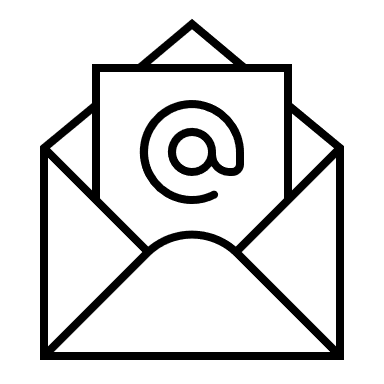 Kinderdagverblijf Snuffel, Kapellekensstraat 10, 2250 Olen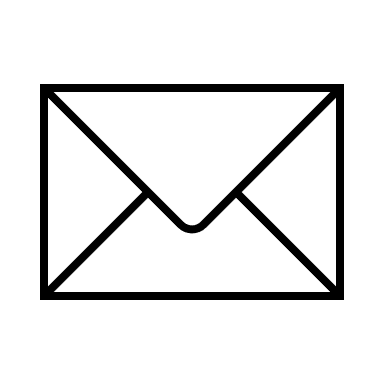 www.snuffel-olen.be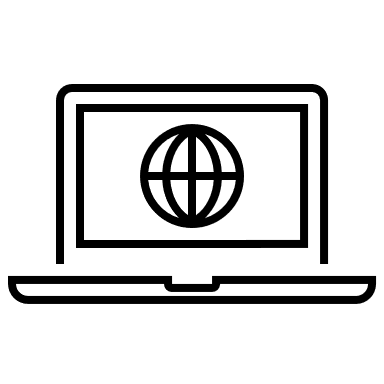 Heb je hulp nodig, dan vullen we het graag samen met jou in…Bij deze verklaar ik,…………………………………………………… op eer dat bovenstaande gegevens correct en naar waarheid zijn ingevuld.  Ik kan, indien gevraagd, de nodige bewijzen voorleggen.……………………………………………………….Handtekening  	GEGEVENSGEGEVENSGEGEVENSGEGEVENSNaam (en voornaam) kind………………………………………………...………………………………………………...………………………………………………...(Vermoedelijke) geboortedatum………………………………………………...………………………………………………...………………………………………………...Reeds een broertje of zusje bij Snuffel geweest?JANEENEENaam en voornaam ouder 1 (diegene die het kind ten laste heeft: op die naam komt het factuur en fiscaal attest)………………………………………………...………………………………………………...………………………………………………...Straat en huisnummer………………………………………………...………………………………………………...………………………………………………...Postcode en gemeente………………………………………………...………………………………………………...………………………………………………...GSM-nummer………………………………………………...………………………………………………...………………………………………………...E-mailadres………………………………………………...………………………………………………...………………………………………………...Verplicht in te vullen indien aanwezig:Verplicht in te vullen indien aanwezig:Verplicht in te vullen indien aanwezig:Verplicht in te vullen indien aanwezig:Naam en voornaam ouder 2………………………………………………...………………………………………………...………………………………………………...Straat en huisnummer (indien anders dan ouder 1)………………………………………………...………………………………………………...………………………………………………...Postcode en gemeente (indien anders dan ouder 1)………………………………………………...………………………………………………...………………………………………………...GSM-nummer………………………………………………...………………………………………………...………………………………………………...E-mailadres (indien anders dan ouder 1)………………………………………………...………………………………………………...………………………………………………...WETTELIJKE VOORRANGSKENMERKEN volgens Subsidiebesluit van 22 november 2013WETTELIJKE VOORRANGSKENMERKEN volgens Subsidiebesluit van 22 november 2013WETTELIJKE VOORRANGSKENMERKEN volgens Subsidiebesluit van 22 november 2013WETTELIJKE VOORRANGSKENMERKEN volgens Subsidiebesluit van 22 november 2013Omdat wij, door het werken met een IKT-systeem (inkomenstarief-systeem), een sociale economische en pedagogische functie vervullen, zullen wij een opnamebeleid voeren, gebaseerd op enkele voorrangsregels, zoals geformuleerd in het Subsidiebesluit van 22 november 2013. Wanneer jouw gezin voldoet aan 2 van volgende wettelijke voorrangskenmerken, kom je in aanmerking tot voorrang op mogelijke beschikbare plaatsjes.  Zo dragen we bij tot een rechtvaardigere samenleving waarin álle gezinnen een kans krijgen op kwalitatieve opvang voor hun kind.  Ook gezinnen die aan geen enkel voorrangskenmerk voldoen (zowel de wettelijke als huisvoorrangskenmerken), hebben zeker ook kans op een opvangplaats bij Snuffel.  Verdere info vind je terug in het huishoudelijk reglement (te bevragen of op www.snuffel-olen.be).Omdat wij, door het werken met een IKT-systeem (inkomenstarief-systeem), een sociale economische en pedagogische functie vervullen, zullen wij een opnamebeleid voeren, gebaseerd op enkele voorrangsregels, zoals geformuleerd in het Subsidiebesluit van 22 november 2013. Wanneer jouw gezin voldoet aan 2 van volgende wettelijke voorrangskenmerken, kom je in aanmerking tot voorrang op mogelijke beschikbare plaatsjes.  Zo dragen we bij tot een rechtvaardigere samenleving waarin álle gezinnen een kans krijgen op kwalitatieve opvang voor hun kind.  Ook gezinnen die aan geen enkel voorrangskenmerk voldoen (zowel de wettelijke als huisvoorrangskenmerken), hebben zeker ook kans op een opvangplaats bij Snuffel.  Verdere info vind je terug in het huishoudelijk reglement (te bevragen of op www.snuffel-olen.be).Omdat wij, door het werken met een IKT-systeem (inkomenstarief-systeem), een sociale economische en pedagogische functie vervullen, zullen wij een opnamebeleid voeren, gebaseerd op enkele voorrangsregels, zoals geformuleerd in het Subsidiebesluit van 22 november 2013. Wanneer jouw gezin voldoet aan 2 van volgende wettelijke voorrangskenmerken, kom je in aanmerking tot voorrang op mogelijke beschikbare plaatsjes.  Zo dragen we bij tot een rechtvaardigere samenleving waarin álle gezinnen een kans krijgen op kwalitatieve opvang voor hun kind.  Ook gezinnen die aan geen enkel voorrangskenmerk voldoen (zowel de wettelijke als huisvoorrangskenmerken), hebben zeker ook kans op een opvangplaats bij Snuffel.  Verdere info vind je terug in het huishoudelijk reglement (te bevragen of op www.snuffel-olen.be).Omdat wij, door het werken met een IKT-systeem (inkomenstarief-systeem), een sociale economische en pedagogische functie vervullen, zullen wij een opnamebeleid voeren, gebaseerd op enkele voorrangsregels, zoals geformuleerd in het Subsidiebesluit van 22 november 2013. Wanneer jouw gezin voldoet aan 2 van volgende wettelijke voorrangskenmerken, kom je in aanmerking tot voorrang op mogelijke beschikbare plaatsjes.  Zo dragen we bij tot een rechtvaardigere samenleving waarin álle gezinnen een kans krijgen op kwalitatieve opvang voor hun kind.  Ook gezinnen die aan geen enkel voorrangskenmerk voldoen (zowel de wettelijke als huisvoorrangskenmerken), hebben zeker ook kans op een opvangplaats bij Snuffel.  Verdere info vind je terug in het huishoudelijk reglement (te bevragen of op www.snuffel-olen.be).Kruis aan indien van toepassingKruis aan indien van toepassingKruis aan indien van toepassingKruis aan indien van toepassingIk of mijn partner werken 
of volgen een beroepsgerichte opleiding 
of zijn op zoek naar werk.Ik of mijn partner werken 
of volgen een beroepsgerichte opleiding 
of zijn op zoek naar werk.Ik of mijn partner werken 
of volgen een beroepsgerichte opleiding 
of zijn op zoek naar werk.Ik ben alleenstaande (= niet gehuwd en niet officieel samenwonend met een meerderjarig persoon met een inkomen, meerderjarig kind telt niet mee)Ik ben alleenstaande (= niet gehuwd en niet officieel samenwonend met een meerderjarig persoon met een inkomen, meerderjarig kind telt niet mee)Ik ben alleenstaande (= niet gehuwd en niet officieel samenwonend met een meerderjarig persoon met een inkomen, meerderjarig kind telt niet mee)Ik en mijn partner hebben een gezamenlijk jaarlijks netto belastbaar inkomen dat lager ligt dan €29.050,38 (2021, jaarlijks geïndexeerd) (huurinkomsten, roerende opbrengsten en vervangingsinkomens tellen ook mee)Ik en mijn partner hebben een gezamenlijk jaarlijks netto belastbaar inkomen dat lager ligt dan €29.050,38 (2021, jaarlijks geïndexeerd) (huurinkomsten, roerende opbrengsten en vervangingsinkomens tellen ook mee)Ik en mijn partner hebben een gezamenlijk jaarlijks netto belastbaar inkomen dat lager ligt dan €29.050,38 (2021, jaarlijks geïndexeerd) (huurinkomsten, roerende opbrengsten en vervangingsinkomens tellen ook mee)Ik zoek opvang voor mijn pleegkind. (je hebt ook recht op het minimumtarief)Ik zoek opvang voor mijn pleegkind. (je hebt ook recht op het minimumtarief)Ik zoek opvang voor mijn pleegkind. (je hebt ook recht op het minimumtarief)Een persoon in het gezin die verantwoordelijkheid draagt voor het kind heeft een erkende handicap.Een persoon in het gezin die verantwoordelijkheid draagt voor het kind heeft een erkende handicap.Een persoon in het gezin die verantwoordelijkheid draagt voor het kind heeft een erkende handicap.Een persoon in het gezin die verantwoordelijkheid draagt voor het kind heeft extra zorg nodig van derde (bv. familie, vrienden, zorgverleners,…) om in eigen basisbehoeften te voorzien of bij huishoudelijke activiteiten of om sociale contacten te leggen of om zich te ontplooien of om zich te oriënteren in tijd en ruimte.Een persoon in het gezin die verantwoordelijkheid draagt voor het kind heeft extra zorg nodig van derde (bv. familie, vrienden, zorgverleners,…) om in eigen basisbehoeften te voorzien of bij huishoudelijke activiteiten of om sociale contacten te leggen of om zich te ontplooien of om zich te oriënteren in tijd en ruimte.Een persoon in het gezin die verantwoordelijkheid draagt voor het kind heeft extra zorg nodig van derde (bv. familie, vrienden, zorgverleners,…) om in eigen basisbehoeften te voorzien of bij huishoudelijke activiteiten of om sociale contacten te leggen of om zich te ontplooien of om zich te oriënteren in tijd en ruimte.Mijn gezin volgt een inburgeringstraject of krijgt professionele begeleiding (bv. schuldbemiddeling bij OCMW, begeleiding van regioverpleegkundige Kind en Gezin,…) waardoor het voor mijn kind sociaal en/of pedagogisch wenselijk is om overdag opgevangen te worden.Mijn gezin volgt een inburgeringstraject of krijgt professionele begeleiding (bv. schuldbemiddeling bij OCMW, begeleiding van regioverpleegkundige Kind en Gezin,…) waardoor het voor mijn kind sociaal en/of pedagogisch wenselijk is om overdag opgevangen te worden.Mijn gezin volgt een inburgeringstraject of krijgt professionele begeleiding (bv. schuldbemiddeling bij OCMW, begeleiding van regioverpleegkundige Kind en Gezin,…) waardoor het voor mijn kind sociaal en/of pedagogisch wenselijk is om overdag opgevangen te worden.Ik én mijn partner hebben geen van beide een diploma secundair onderwijs (middelbare school).Ik én mijn partner hebben geen van beide een diploma secundair onderwijs (middelbare school).Ik én mijn partner hebben geen van beide een diploma secundair onderwijs (middelbare school).HUISKENMERKENHUISKENMERKENHUISKENMERKENHUISKENMERKENNa bovenstaande wettelijke voorrangsregels toegepast te hebben, hanteren wij ook eigen huisvoorrangsregels bij de verdeling van vrije plaatsjes:Kindjes waarvan reeds een broer of zus aanwezig is (geweest)Kindjes die volledige dagen komen (> 5 uur)Kindjes die alle maanden van het jaar komenKindjes die 3,4 of 5 dagen komenNaargelang het gewenste opvangplan aansluit bij de vrije plaatsenReeds ingeschreven kindjes die nog een dagje te kort komen
Na bovenstaande wettelijke voorrangsregels toegepast te hebben, hanteren wij ook eigen huisvoorrangsregels bij de verdeling van vrije plaatsjes:Kindjes waarvan reeds een broer of zus aanwezig is (geweest)Kindjes die volledige dagen komen (> 5 uur)Kindjes die alle maanden van het jaar komenKindjes die 3,4 of 5 dagen komenNaargelang het gewenste opvangplan aansluit bij de vrije plaatsenReeds ingeschreven kindjes die nog een dagje te kort komen
Na bovenstaande wettelijke voorrangsregels toegepast te hebben, hanteren wij ook eigen huisvoorrangsregels bij de verdeling van vrije plaatsjes:Kindjes waarvan reeds een broer of zus aanwezig is (geweest)Kindjes die volledige dagen komen (> 5 uur)Kindjes die alle maanden van het jaar komenKindjes die 3,4 of 5 dagen komenNaargelang het gewenste opvangplan aansluit bij de vrije plaatsenReeds ingeschreven kindjes die nog een dagje te kort komen
Na bovenstaande wettelijke voorrangsregels toegepast te hebben, hanteren wij ook eigen huisvoorrangsregels bij de verdeling van vrije plaatsjes:Kindjes waarvan reeds een broer of zus aanwezig is (geweest)Kindjes die volledige dagen komen (> 5 uur)Kindjes die alle maanden van het jaar komenKindjes die 3,4 of 5 dagen komenNaargelang het gewenste opvangplan aansluit bij de vrije plaatsenReeds ingeschreven kindjes die nog een dagje te kort komen
OPVANGAANVRAAGOPVANGAANVRAAGOPVANGAANVRAAGOPVANGAANVRAAGDatum van aanvraag………………………………………………...………………………………………………...………………………………………………...Gewenste startdatum voor opvang (mag tot max. 2 weken uitgesteld worden)………………………………………………...………………………………………………...………………………………………………...Verwachte einddatum (indien anders dan 1ste instapdag na schoolleeftijd)………………………………………………...………………………………………………...………………………………………………...Gewenste opvangplan0  maandag0  dinsdag0  woensdag0  donderdag0  vrijdag
Van ………………..u tot ………………..uVan ………………..u tot ………………..uVan ………………..u tot ………………..uVan ………………..u tot ………………..uVan ………………..u tot ………………..uVan ………………..u tot ………………..uVan ………………..u tot ………………..uVan ………………..u tot ………………..uVan ………………..u tot ………………..uVan ………………..u tot ………………..uVan ………………..u tot ………………..uVan ………………..u tot ………………..uVan ………………..u tot ………………..uVan ………………..u tot ………………..uVan ………………..u tot ………………..uAlternatief opvangplan/-dagen indien voorkeur bezet is0  maandag0  dinsdag0  woensdag0  donderdag0  vrijdag
Van ………………..u tot ………………..uVan ………………..u tot ………………..uVan ………………..u tot ………………..uVan ………………..u tot ………………..uVan ………………..u tot ………………..uVan ………………..u tot ………………..uVan ………………..u tot ………………..uVan ………………..u tot ………………..uVan ………………..u tot ………………..uVan ………………..u tot ………………..uVan ………………..u tot ………………..uVan ………………..u tot ………………..uVan ………………..u tot ………………..uVan ………………..u tot ………………..uVan ………………..u tot ………………..uOPMERKINGEN / VRAGEN:OPMERKINGEN / VRAGEN:OPMERKINGEN / VRAGEN:OPMERKINGEN / VRAGEN:…………………..…………………..…………………..…………………..